РОССИЙСКАЯ ФЕДЕРАЦИЯАДМИНИСТРАЦИЯ  СРЕДНЕСИБИРСКОГО СЕЛЬСОВЕТА ТАЛЬМЕНСКОГО  РАЙОНА  АЛТАЙСКОГО КРАЯПОСТАНОВЛЕНИЕ 13.03.2024  г.                                                                                          № 8п. Среднесибирский
	В связи с проводимыми мероприятиями празднования "Масленицы" 17 марта 2024 года, на основании Устава МО Среднесибирский сельсовет Тальменского района Алтайского каря, администрация Среднесибирского сельсовета ПОСТАНОВЛЯЕТ:1. Ограничить движения транспортных средств всех видов, кроме транспортных средств здравоохранения, полиции, МВД, МЧС, Почты России, а так же других оперативных и аварийных служб на период проведения мероприятий празднования " Масленицы " 17 марта 2024 года с 13:00 ч до 16:00 ч по местному времени в центре поселка  по ул. Юбилейная.2. Определить границы перекрытия движения: от въезда со стороны трассы Р-256 (М-52) на ул. Юбилейная, начало перекрытия ориентировочно напротив стадиона и до многоквартирного дома  №4 ул. Юбилейная, согласно схеме в приложении 1 к постановлению2.  Определить схему объездного пути: въезд (выезд) ул. Юбилейная на трассу Р-256 (М-52) на северо-запад до въезда (выезда) на ул. Новая, а также въезда (выезда) на ул. Дорожная  и в обратном направлении (приложение 1.)3. Настоящее постановление вступает в силу со дня подписания.4. Опубликовать данное постановление на официальном сайте администрации сельсовета 5. Контроль за исполнением настоящего постановления оставляю за собой.Глава сельсовета	                                                                                 С.Г. КарповПриложение к постановлению администрации  Среднесибирского сельсовета  № 8 от 13.03.2024 г.СХЕМА ОБЪЕЗДНОГО ПУТИ ЧАСТИ ДОРОГИ ул. ЮБИЛЕЙНАЯ п. Среднесибирский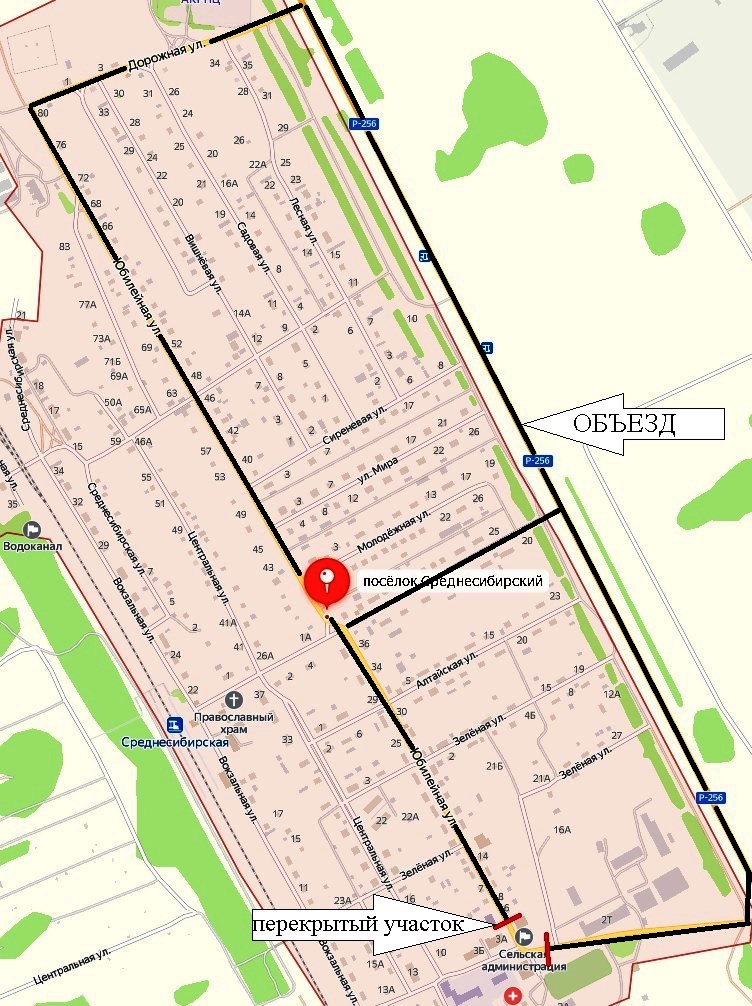 Об ограничении движения автотранспортных средств по ул. Юбилейная 